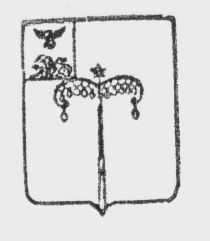 МУНИЦИПАЛЬНЫЙ СОВЕТ МУНИЦИПАЛЬНОГО РАЙОНА «Красногвардейский район»  Белгородской областиОдиннадцатое заседаниеРЕШЕНИЕ 09 октября 2019 года                                                                                           № 11О присвоении имени Н.С. Игрунова Ливенскому сельскому филиалу № 22 (модельная библиотека) муниципального бюджетного учреждения культуры «Централизованная библиотечная система «Красногвардейского района»В соответствии с Федеральным законом от 06 октября 2003 года              № 131-ФЗ «Об общих принципах организации местного самоуправления в Российской Федерации», на основании Устава муниципального района «Красногвардейский район», в целях увековечения памяти известного советского журналиста, Почетного гражданина Белгородской области Н.С. Игрунова, укрепления нравственных и патриотических принципов в общественном сознании, развития культурного и гуманитарного просвещения Муниципальный совет Красногвардейского района р е ш и л:1. Присвоить имя Н.С. Игрунова Ливенскому сельскому филиалу № 22 (модельная библиотека) муниципального бюджетного учреждения культуры «Централизованная библиотечная система Красногвардейского района».2. Директору муниципального бюджетного учреждения культуры «Централизованная библиотечная система Красногвардейского района» Рыбалко Л.А. при исполнении настоящего решения внести соответствующие изменения в документацию.3. Контроль за исполнением настоящего решения возложить на постоянную комиссию Муниципального совета Красногвардейского района комиссию по законодательству, Регламенту и депутатской этике (Кучеренко Л.И.).4. Настоящее решение Муниципального совета разместить на официальном сайте органов местного самоуправления муниципального района «Красногвардейский район».Председатель Муниципального совета Красногвардейского района                                                         Л.Н. Митюшин